Publicado en Madrid el 21/06/2017 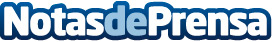 El objetivo de la Fisioterapia es mejorar la autonomía y calidad de vida de los pacientes con ELAEl Consejo General de Colegios de Fisioterapeutas de España (CGCFE), con motivo del Día Mundial contra la ELA, recuerda a las administraciones e instituciones públicas la importancia de la Fisioterapia como vehículo indispensable en la lucha contra esta enfermedad neurodegenerativaDatos de contacto:Noelia Perlacia915191005Nota de prensa publicada en: https://www.notasdeprensa.es/el-objetivo-de-la-fisioterapia-es-mejorar-la Categorias: Medicina Medicina alternativa http://www.notasdeprensa.es